Publicado en Madrid, hotel Marriott Auditorium el 13/05/2022 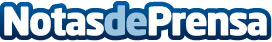 MIT School de Málaga recibe el premio Europeo de Tecnología e innovaciónEl MIT School de Málaga, es el único colegio de la ciudad autorizado por la Junta de Andalucía, como bilingüe en ingles educación infantil, primaria, secundaria  y las tres modalidades de bachilleratoDatos de contacto:Jordi Bentanachs Palomar699151790Nota de prensa publicada en: https://www.notasdeprensa.es/mit-school-de-malaga-recibe-el-premio-europeo Categorias: Educación Madrid Andalucia Emprendedores Premios Innovación Tecnológica http://www.notasdeprensa.es